ПРЕСС-СЛУЖБА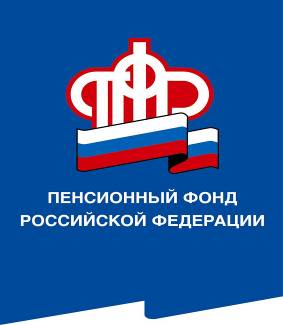 ГОСУДАРСТВЕННОГО УЧРЕЖДЕНИЯ – ОТДЕЛЕНИЯ ПЕНСИОННОГО ФОНДА РОССИЙСКОЙ ФЕДЕРАЦИИПО ВОЛГОГРАДСКОЙ ОБЛАСТИ. Волгоград, ул. Рабоче-Крестьянская, 16тел. (8442) 24-93-77Официальный сайт Отделения ПФР по Волгоградской области – pfr.gov.ru17.03.2021 Ровно две недели осталось волгоградцам на подачу заявления на детские выплатыВсем семьям, в которых рождение детей будет зарегистрировано в органах ЗАГС до 31 марта 2021 года включительно, необходимо подать заявление на единовременную выплату 5 тысяч рублей. Сделать это можно на портале Госуслуг или лично в клиентской службе Пенсионного фонда Российской Федерации.Напомним, в соответствии с Указом Президента страны единовременная выплата положена родителям, усыновителям, опекунам и попечителям детей до 7 лет включительно, и составляет 5 тыс. рублей на каждого ребенка в семье. Тем семьям, которые в 2020 году получили ежемесячную выплату на детей до 3 лет или единовременную выплату на детей от 3 до 16 лет, Пенсионный фонд предоставил дополнительную выплату в декабре автоматически.  Если ребенок в семье появился после 1 июля 2020 года, либо родители не обращались ни за одной из выплат на детей, предоставлявшихся Пенсионным фондом Российской Федерации в течение года, необходимо самостоятельно подать заявление. Сделать это можно до 31 марта 2021 года, в том числе и на детей, родившихся после выхода указа, то есть с 18 декабря 2020 года.Не стоит откладывать подачу заявления на потом, поскольку времени уже остается совсем немного.